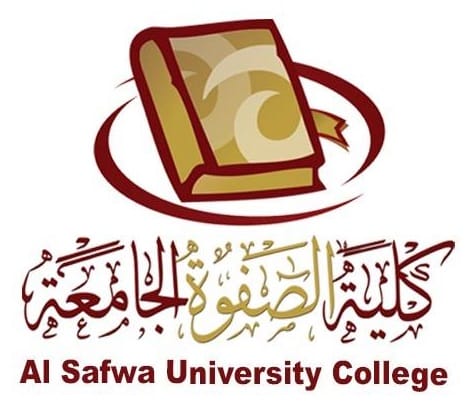 تقييم فعالية المختبر التعليمي  أي تعليقات او اقتراحات اخرى.------------------------------------------------------------------------------------------------------------------------------------------------------------------------------------------------------------------------------------------------------------------------------------شكرا على حسن تعاونكم... بيانات مسؤول المختبر بيانات مسؤول المختبر بيانات مسؤول المختبر القسم: -                        القسم: -                        الاســـم: -  الرمز:-        الرمز:-        اسم المختبر:-ممتازجيد جداجيد جداجيدجيدمتوسطمتوسطضعيفتقييم القسم  للمختبر إلمام مسؤول المختبر بإداريات المختبر قدرة مسؤول المختبر على تنظيم وتوزيع العملمدى تعاونه مع القسمممتازجيدجداجيدجداجيدجيدمتوسطمتوسطضعيفامكانيات المختبر العلمي تنوع الاجهزة المختبرية فترة الصلاحية للمواد الكيميائية التجهيزات والوسائل المستخدمة لإكساب مسؤول المختبر المهارات اللازمة ممتازجيدجداجيدمتوسطضعيفالسلامة والامن في المختبراتهل تتوفر تعليمات السلامة بشكل واضح في المختبرات هل تتوفر ادوات الحماية الشخصية (معاطف ,قفازات ...) داخل المختبر %100%80%60%40%20المعارف والمهارات والاتجاهاتتدريس المقررات الدراسية باستخدام تكنولوجيا المعلومات عمل دورات وندورات عن الارتقاء بعمل المختبرات 